Задание 11.4. Таблица 11.4Задание 11.5. Фото животного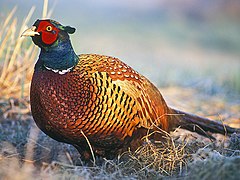 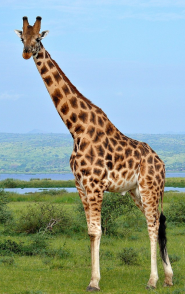 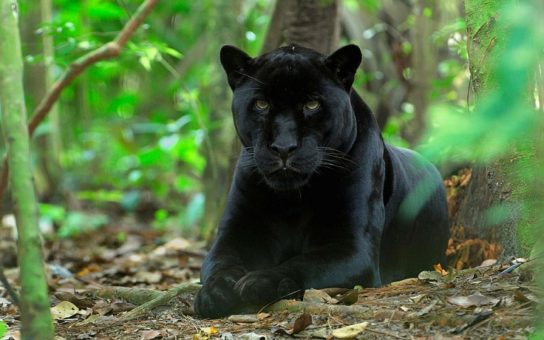 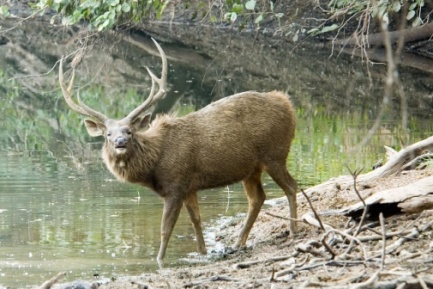 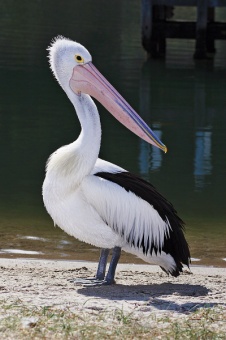 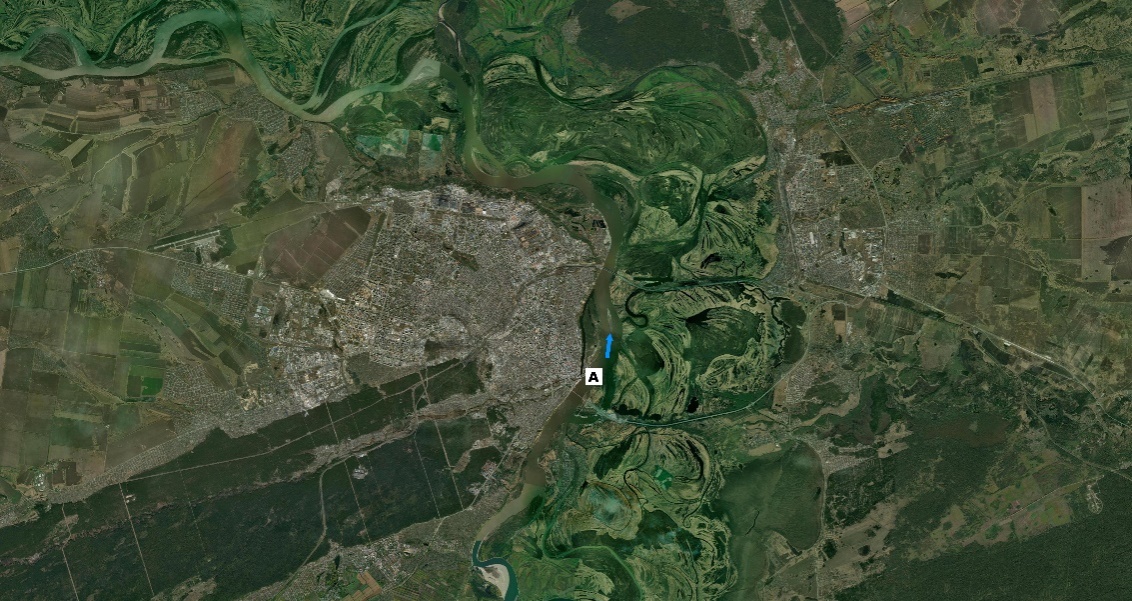 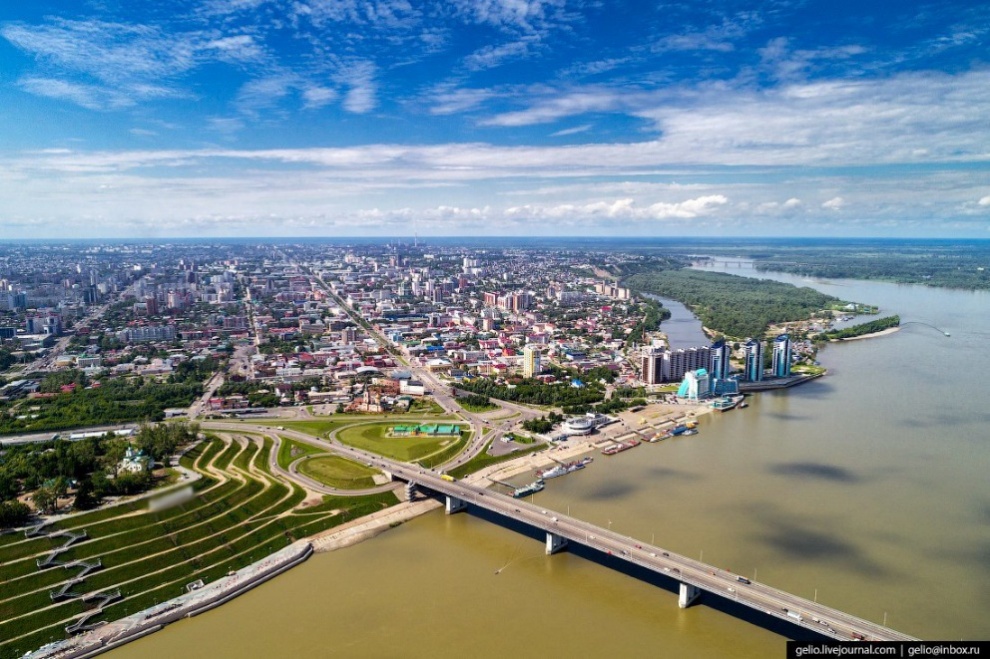 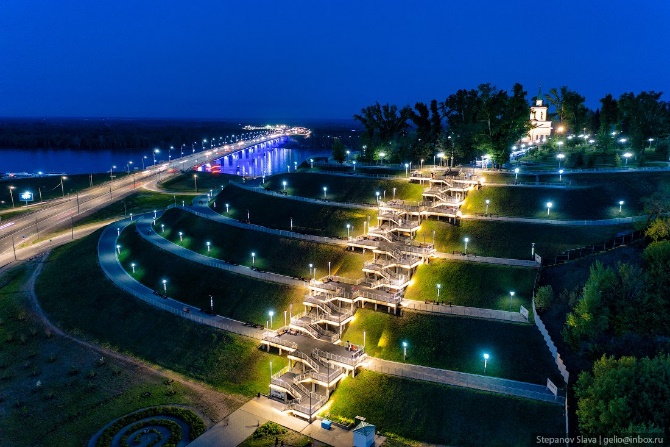 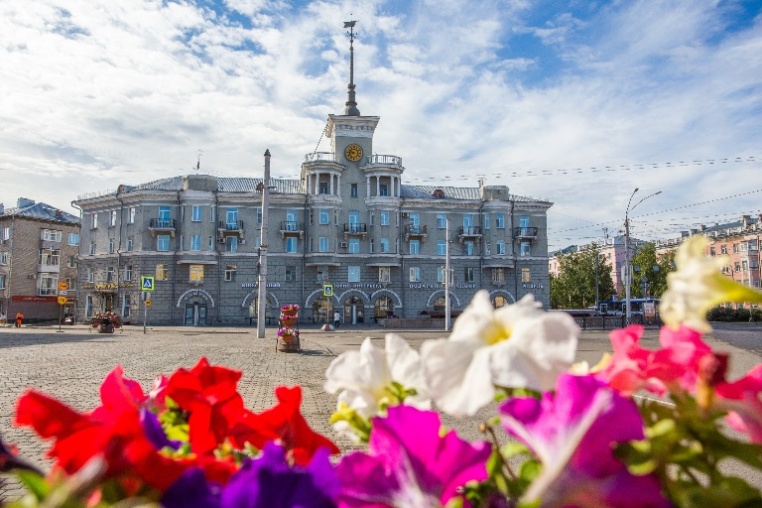 